Добровольческий отряд «Добрыня» - 2016Наше добровольческое объединение лучшее, потому что является активным и постоянным участником добровольческих акций различного уровня: «Неделя молодёжного служения», «Марафон добрых дел», «Ветеран живёт рядом», «Чистый город», «Зелёная Россия» и др.  Направления деятельности - экологическое, творческое, просветительское, социальное. Количество постоянных членов отряда – 15 человек. Добровольческий отряд «Добрыня» Лебедянского педагогического колледж создан в 2011 году. Девиз: Отряд «Добрыня» всегда впереди.             Стрелой на помощь людям спешит.Эмблема отряда: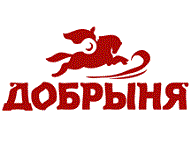 В рамках экологического  направления добровольцы круглый год убирают территорию города и района от мусора, сухой листвы и снега, сажают деревья и цветы. Масштабные  акции традиционно проводятся к Дню Победы: уборка памятников, обелисков и захоронений участников ВОВ. В 2016 году осуществлён проект «Никто не забыт, ничто не забыто». В рамках данного проекта открыта мемориальная доска имени выпускника Лебедянского педагогического училища, участника ВОВ, Героя Советского Союза  М.В.Морковина.Активно участвуют волонтёры также и в мероприятиях социального направления, оказывая помощь в уборке квартир и приусадебных участков ветеранам ВОВ и ветеранам педагогического труда. Ежегодно принимают участие в акциях «Семья семье», «Подарок Деда Мороза»  - помощь детям, попавшим в трудную жизненную ситуацию. Сбор канцелярских товаров, игрушек осуществляется волонтёрами и передаётся в МФЦ или Центр содействия воспитанию детей, оставшихся без попечения родителей г.Лебедянь.В ходе просветительской деятельности добровольцы проводят работу по   пропаганде здорового образа жизни. Это выступления агитбригады не только в колледже, но и в школах города и района, сопровождающиеся распространением листовок о вреде курения, алкоголизма и наркомании. Члены добровольческого отряда активно поддерживают спортивные  акции, направленные на привлечение молодых людей к занятиям физкультурой и спортом.Интересно и содержательно представлено творческое направление в деятельности отряда «Добрыня».  Театрализованные выступления перед малышами и концерты для ветеранов всегда дарят радость и хорошее настроение. Отряд «Добрыня» - надёжный помощник для всех.